PETEK - 17.4. 2020 MATEMATIKA - SEŠTEVAM DESETICE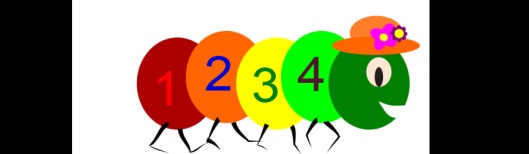 1. KAJ ŽE ZNAŠ?Da je 10 enot (kock, fižolčkov) ena desetica.POTREBUJEŠ:droben material, npr. butarice/snopič palčk, kocke.Sedaj boš nastavljal kocke ali palčke po navodilih: Nastavi 4 D. Koliko enic je to? 40.Nastavi 5 D. Koliko enic je to? 50 .Nastavi 7 D. Koliko enic je to? 70.Nastavi 2 D. Koliko enic je to? 20.Nastavi 6 D. Koliko enic je to? 60.Nastavi 8 D. Koliko enic je to? 80.Nastavi 3 D. Koliko enic je to? 30.2. SEŠTEVANJE DESETIŠKIH ŠTEVIL(Oglej si spodnjo nalogo. Prepisal/a jo boš v matematični zvezek. Naslov napišeš na sredino 1. vrstice z rdečo barvico SEŠTEVAM DESETICE. Eno vrstico spustiš in prepišeš nalogo. Uporabi enake barve kot kaže primer.)NALOGA:Imaš 3 rdeče stebričke in 2 modra stebrička. Koliko je vseh stebričkov skupaj?3 D + 2 D = 5 D  30  + 20  = 50   (Preberemo:Trideset plus dvajset je enako petdeset.)Grafični zapis: III  +  II  = IIIII2. DELO Z UČBENIKOM , STR. 62naloga zgorajOglej  si slikovni prikaz. Slikovni prikaz  ubesedi (povej ga z besedami). Sedaj ga še primerjaj  z napisanimi računi. naloga na sredini Račune prepiši  v zvezek in jih reši. (Nadaljuješ na isti strani v zvezku, le eno vrstico spustiš med posameznim računom.)3. DELO  Z  DZ 3, str. 15, 161.–7. nalogaPozorno preberi navodila nalog ,razmisli in samostojno reši naloge.POMEMBNO:Pri računanju z desetiškimi enotami, ne smeš  pozabiti zapisati desetiške enote tudi pri rezultatu, npr. 1 D + 3 D = 4 D:::::::::::::::::::::::::::::::::::::::::::::::::::::::::::::::::::::::::::::::::::::::::::::::::::::::::::::::Danes boš spoznal/a  novi pisani črki, ki ti sigurno ne bosta delali preglavic. Pa veš zakaj? Ker si ta teden že spoznal/a podobni črki. Dodal/a  jima boš samo strešici. A že veš  kateri črki sta to?  (Velika pisana  črka Č in mala pisana črka č.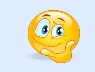  SLOVENŠČINA – MALA IN VELIKA PISANA ČRKA Č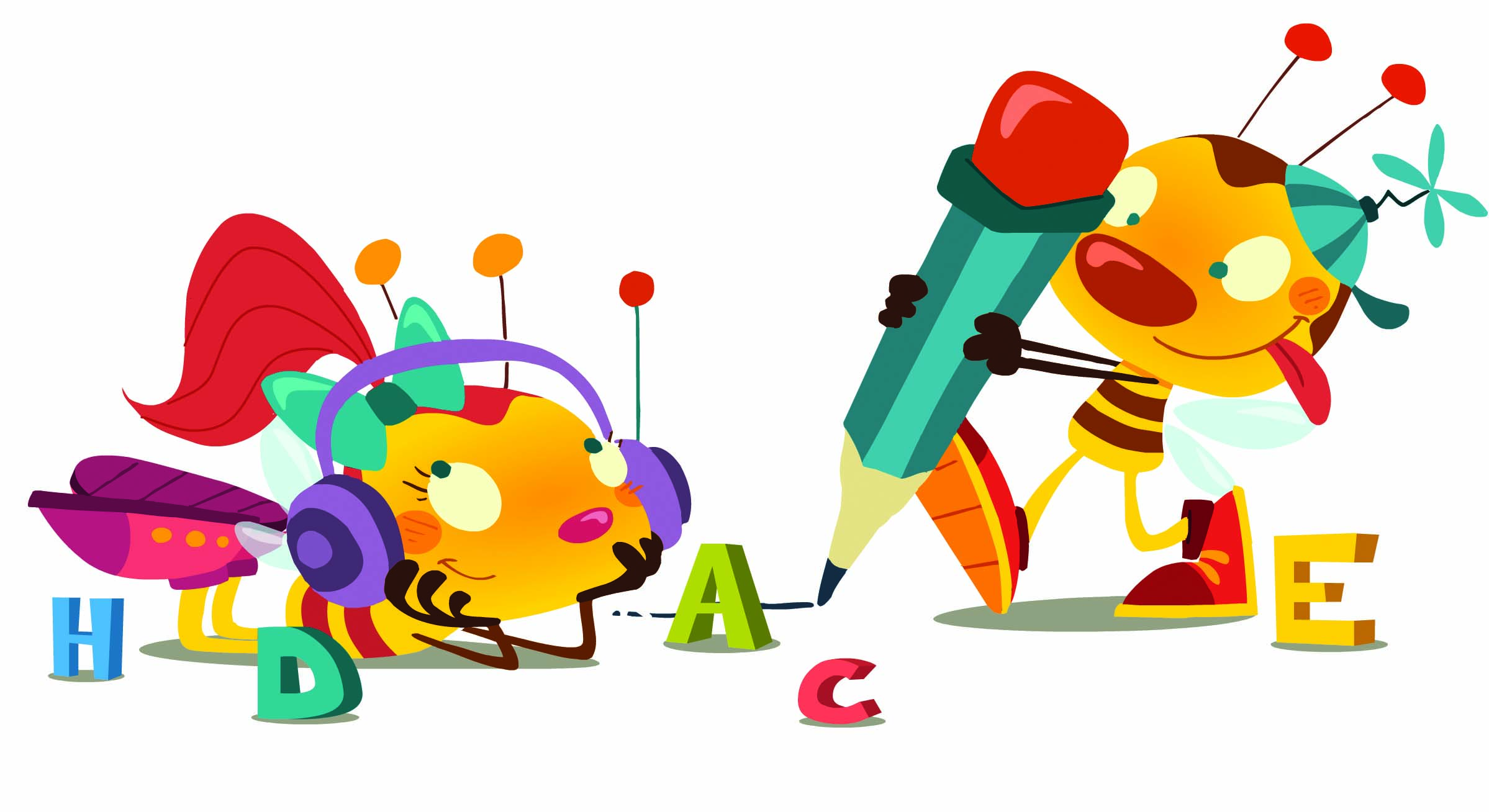 1. VELIKA PISANA ČRKA Č: Izpeljava velike pisane črke Č iz velike tiskane črke Č (v pomoč ti pošiljam link  - https://www.lilibi.si/solska-ulica/slovenscina/dezela-abc/pisane-crke/i/kako-napisemo-to-crko). V kolikor si nisi zapomnil/a, kako se pravilno piše velika pisana črka Č, si še enkrat poglej poteze pisanja.2. Primerjaj veliko tiskano Č in veliko pisano črko Č. 3. VELIKA PISANA ČRKA Č Veliko pisano črko Č piši  s prstom v zdrob,  v mivko, po zraku, po  hrbtu, na liste…4.  DZO 2, str. 99Oglej si potezo pisanja velike pisane črke  Č na strani  99. Prevleci jo z nalivnim peresom, nato nadaljuj s pisanjem v DZO eno vrstico. (Bodi pozoren/na na pravilno držo nalivnega peresa, presledke med črkami »prstek«, pravilno sedenje, odmik očesa od lista ter pravilno potezo črke). UPOŠTEVAJ ČRTOVJE. Veliko pisano črko Č pišemo od zgornje črte do spodnje,  vmes pisala ne dviguješ).5. ZAPIS V  ZVEZEK V črtasti zvezek vadiš zapis velike pisane črke Č (V prvo vrstico pišeš veliko pisano črko z rdečo barvico, nato pa še 3 vrstice z nalivnim peresom.  Pazi na pravilen zapis  črk).6. MALA PISANA ČRKA č . Po enakem postopku kot si spoznal/a veliko pisano črko Č, boš zdaj spoznal/a  še malo pisano črko č.Izpeljava male pisane črke č iz male tiskane črke č (v pomoč ti pošiljam link - https://www.lilibi.si/solska-ulica/slovenscina/dezela-abc/pisane-crke/i/kako-napisemo-to-crko). V kolikor si nisi zapomnil/a, kako se pravilno piše mala pisana črka č,  še enkrat poglej poteze pisanja črke.Primerjaj malo  tiskano in malo pisano črko č.  MALA PISANA ČRKA č Malo pisano črko č  piši  s prstom v zdrob,  v mivko, po zraku, po  hrbtu, na liste…DZO 2, str. 98Oglej si potezo pisanja male pisane črke  č na strani  98. Prevleci jo z nalivnim peresom, nato nadaljuj s pisanjem v DZO dve vrstici. (Pazi na pravilen zapis »ročice«, vlečeš jo do sredine.)Poskusi napisati tudi besedico moč v  DZO. (Pri pisanju črk in besed bodi pozoren/na   na pravilno držo nalivnega peresa, presledke med črkami/ besedami »prstek«, pravilno sedenje, odmik očesa od lista ter pravilen zapis in vezavo črk «ročice«. Upoštevaj črtovje. Malo pisano črko č pišemo do sredine.) ZAPIS V  ZVEZEK V črtasti zvezek vadiš zapis male pisane črke č. (Nadaljuješ na isti strani, kjer si pisal/a  veliko pisano črko Č. V  naslednjo prazno vrstico  zapišeš  malo pisano črko č z rdečo barvico, v preostale vrstice pa z nalivnim peresom. Napiši tudi eno vrstico besedo moč in noč .  POTRUDI SE.  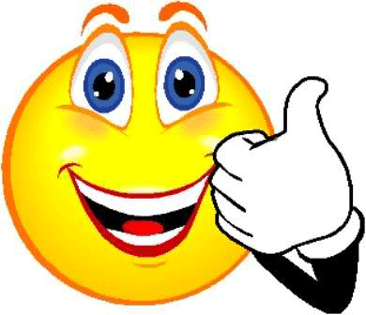 ::::::::::::::::::::::::::::::::::::::::::::::::::::::::::::::::::::::::::::::::::::::::::::::::::::::::::::::::::ŠPORT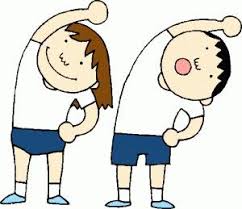 Najprej opravi  gimnastične  vaje. Za razgibavanje  potrebuješ ruto.Sedaj pa hitro steci ven in še nekaj vaj opravi na sončku.NajprePoligon nazajSpoštovani starši,Obveščam Vas, da bodo učenci  v soboto,18.4. 2020, opravili NARAVOSLOVNI DAN (obvestilo spodaj) in v ponedeljek, 20.4.2020,  KULTURNI DAN. (Navodila za izvedbo KD še dobite.) Prijeten vikend vam želim, učiteljica BernardaNARAVOSLOVNI DAN - OČIŠČEVALNA AKCIJA»Ni okolje tisto, ki naredi človeka lepega,ampak je človek tisti, ki dela okolje lepo. Naravo moramo spoštovati – dobro se vrača z dobrim.«Že vrsto let si prizadevamo, da se zgoraj navedene besede uresničujejo. Ponosni smo, da smo v preteklih letih skupaj z Občino Velika Polana izvajali Zeleni teden, ki pa je žal zaradi izrednih razmer prestavljen v začetek naslednjega šolskega leta. V okviru Zelenega tedna je bi načrtovan naravoslovni dan Očiščevalna akcija, v soboto, 18. 4. 2020. Le tega bi sedaj izvedli doma, da sami sebi omogočimo čisto in kvalitetno življenje. Bivanjska kultura naj nam bo življenjsko vodilo, da bomo do narave prijazni. Kaj nas čaka:Prizadevamo si za zdravo prehrano, več gibanja in krepimo duševno zdravje:  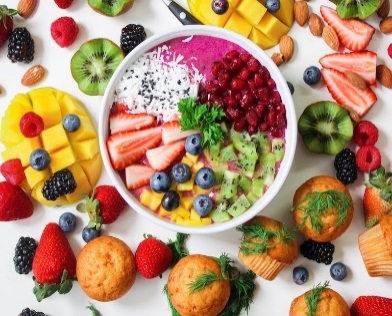 Zase in za družino pripravi zdravo malico.Poskrbi za vsaj 15 min gibanja.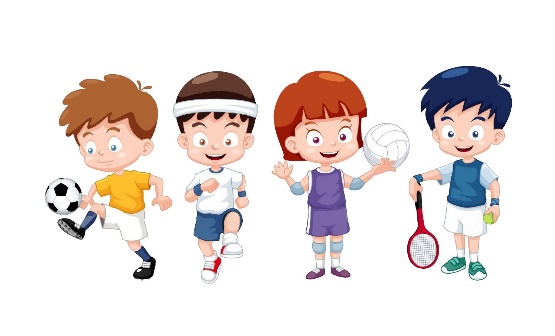 Urejamo kotičke, okolico in prostore:Pospravi svojo sobo.Staršem pomagaj urediti vrt.Posadi cvetlice v okolici hiše.Uredi zelenico pred hišo.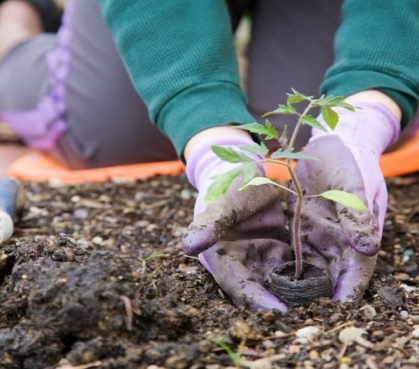 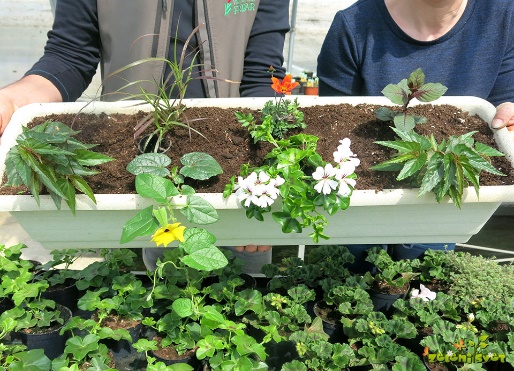 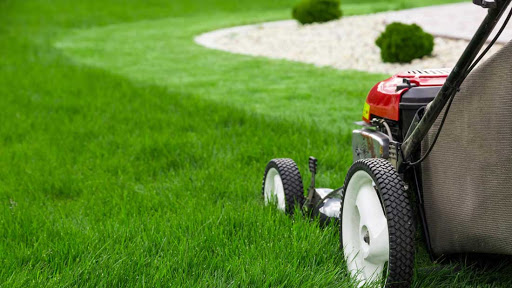 Zbiranje odpadkov: Če ob tvoji domači očiščevalni akciji najdeš veliko odpadkov, jih ločuj in sortiraj. Oddaš jih lahko v Zbirni center, Mala Polana 123, ki je odprt v ponedeljek med 14. in 17. uro ter v petek med 11. in 14. uro. Ločeno zbirajo:steklo,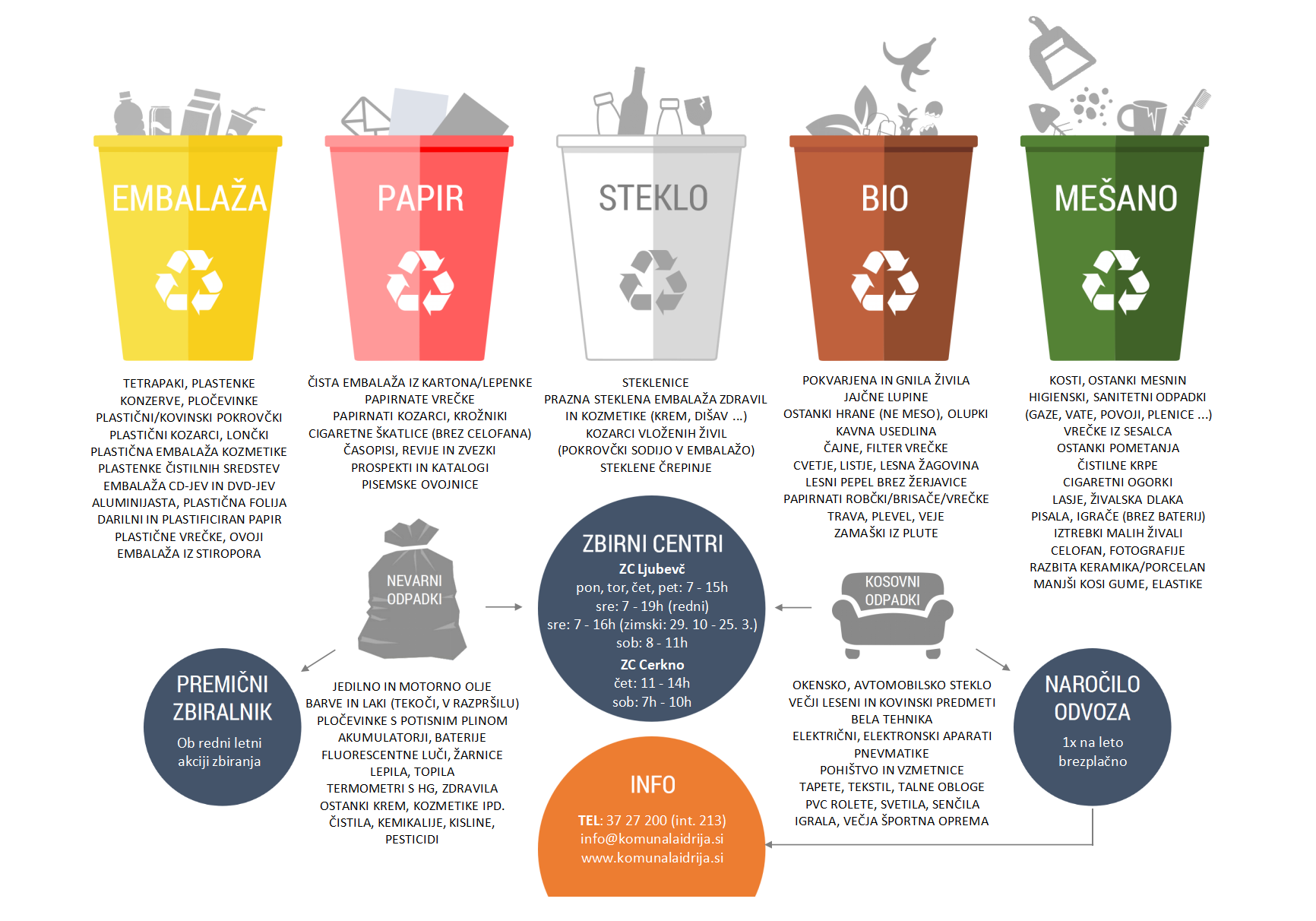 papir,plastiko,kovino,elektroniko,baterije neomske žarnice,jedilna olja.Prosimo vas, da v času izbruha epidemije koronavirusa ločujete in sortirate odpadke sami!Izdelek:Posnemi fotografijo svoje dejavnosti in jo pošlji razredničarki/razredniku.Želimo  ti prijeten dan!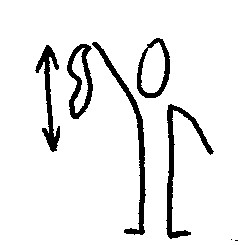 Ruto primemo z desno roko za vogal, z njo mahamo po desni strani telesa gor in dol. Ponovimo z levo roko. 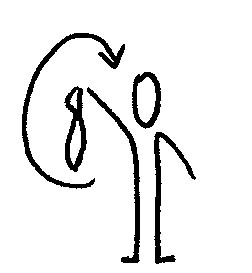 Ruto primemo za vogal z eno roko, krožimo – naprej in nazaj. Menjamo roki. 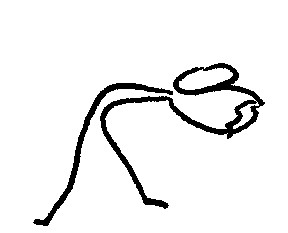 Stojimo razkoračno, ruto držimo z obema rokama, naredimo predklon, nato zaklon. 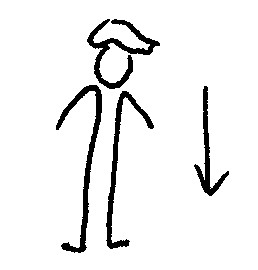 Ruto prepognemo in položimo na glavo. Poskušamo sesti in vstati, ne da bi nam pri tem padla z glave. 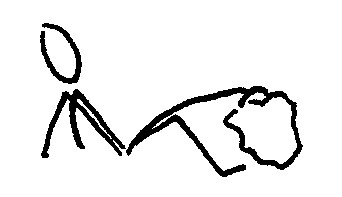 Sedimo, ruta leži pred nami na tleh. Z nožnimi prsti dvignemo ruto visoko. 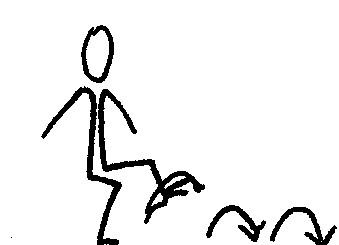 Ruto obesimo prek levega stopala, nato skačemo po desni naprej. Ponovimo z drugo nogo. 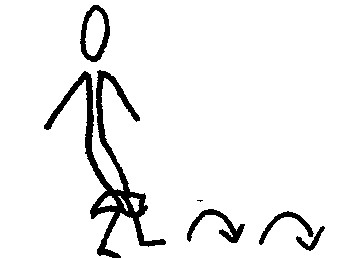 Ruto držimo med koleni in skačemo naprej. 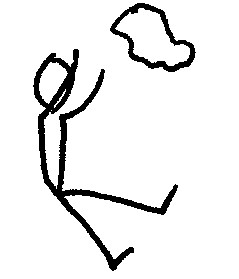 Sedimo, ruto zmečkamo in jo vržemo. Hitro vstanemo, poberemo ruto in sedemo.  .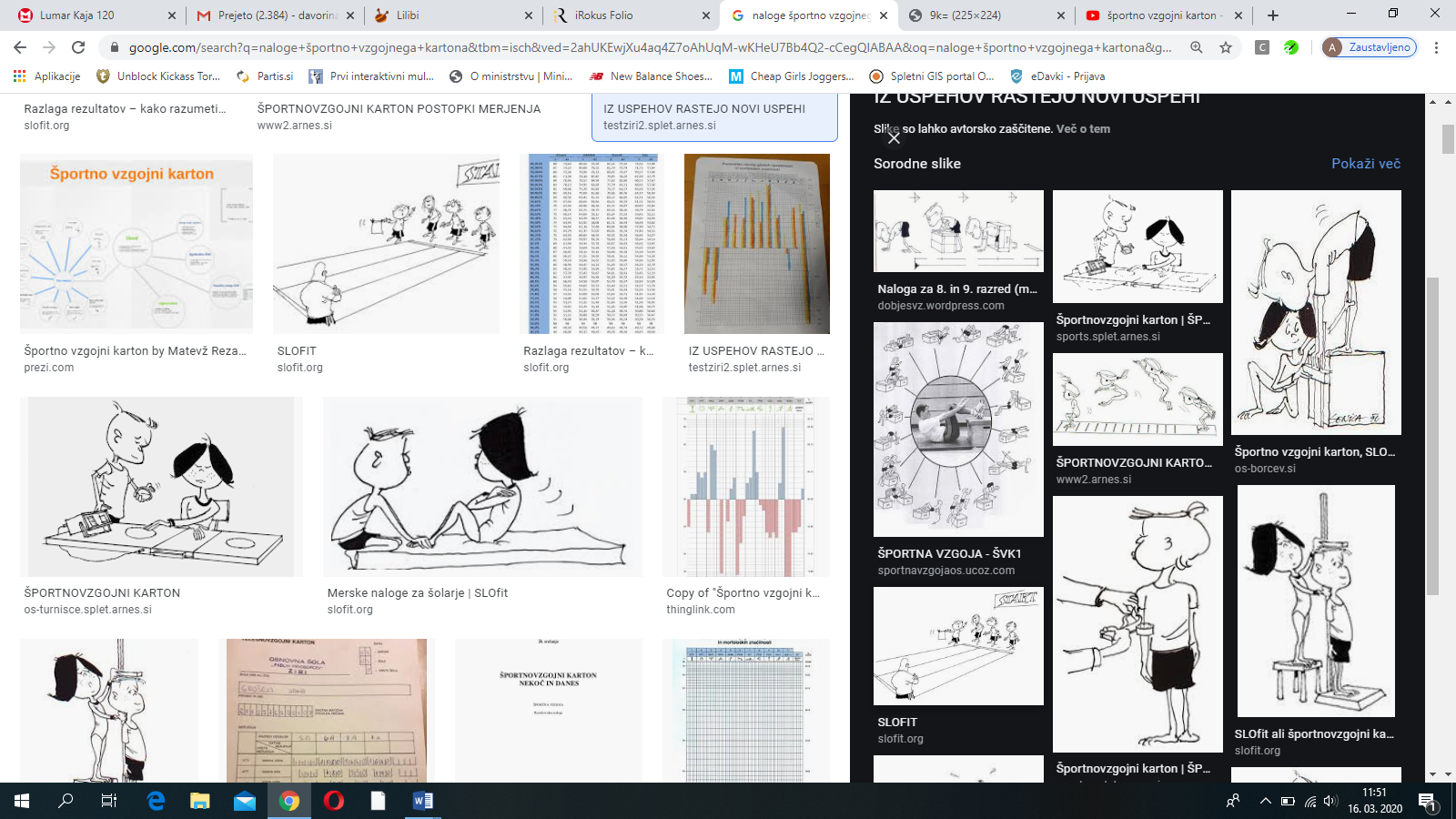 Naloge:-gibanje po vseh štirih (dlani, stopala) v vse smeri (naprej, nazaj, levo, desno)-oponašanje gibanj živali, ki hodijo po vseh štirih Če želiš si oglej še vaji na spodnji povezavi:https://www.youtube.com/playlist?list=PLBrabqxbx3B1auLnOJulTJ9QIt8QilJzn (Vaji: Pajek, Veverica)